Cornell Notes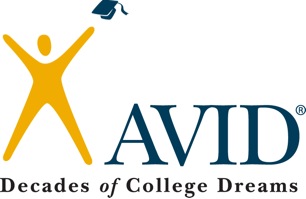 Topic/Objective: Prologue of Romeo and Juliet/Topic/Objective: Prologue of Romeo and Juliet/Name: Mrs. S. WhiteCornell NotesRead, analyze and understand the prologueRead, analyze and understand the prologueClass/Period: 2BCornell NotesDate:1/20/2015Essential Question: Why would an author reveal the end at the beginning?Essential Question: Why would an author reveal the end at the beginning?Essential Question: Why would an author reveal the end at the beginning?Essential Question: Why would an author reveal the end at the beginning?Questions:Questions:Notes: William Shakespeare was born on April 23, 1564 (this is only an estimate)He was born in Stratford-on-Avalon which is in EnglandShakespeare was married to Ann Hathaway. They had twins that died at birth.Shakespeare did not attend the regular University. He moved to England.Shakespeare is commonly referred to as the father of Poetry. Shakespeare built the Globe Theater in England an open air coliseum. Shakespeare is most famous for his Sonnets and Tragedies. The one we are going to cover in 9th grade is Romeo and Juliet.The tragedy of Romeo happens over 7 days. Romeo is 17 and Juliet is 14. Their families are sworn enemies. The Capulet and The Montagues. Romeo is a Montague and Juliet is a Capulet.Notes: William Shakespeare was born on April 23, 1564 (this is only an estimate)He was born in Stratford-on-Avalon which is in EnglandShakespeare was married to Ann Hathaway. They had twins that died at birth.Shakespeare did not attend the regular University. He moved to England.Shakespeare is commonly referred to as the father of Poetry. Shakespeare built the Globe Theater in England an open air coliseum. Shakespeare is most famous for his Sonnets and Tragedies. The one we are going to cover in 9th grade is Romeo and Juliet.The tragedy of Romeo happens over 7 days. Romeo is 17 and Juliet is 14. Their families are sworn enemies. The Capulet and The Montagues. Romeo is a Montague and Juliet is a Capulet.Notes: William Shakespeare was born on April 23, 1564 (this is only an estimate)He was born in Stratford-on-Avalon which is in EnglandShakespeare was married to Ann Hathaway. They had twins that died at birth.Shakespeare did not attend the regular University. He moved to England.Shakespeare is commonly referred to as the father of Poetry. Shakespeare built the Globe Theater in England an open air coliseum. Shakespeare is most famous for his Sonnets and Tragedies. The one we are going to cover in 9th grade is Romeo and Juliet.The tragedy of Romeo happens over 7 days. Romeo is 17 and Juliet is 14. Their families are sworn enemies. The Capulet and The Montagues. Romeo is a Montague and Juliet is a Capulet.Notes: William Shakespeare was born on April 23, 1564 (this is only an estimate)He was born in Stratford-on-Avalon which is in EnglandShakespeare was married to Ann Hathaway. They had twins that died at birth.Shakespeare did not attend the regular University. He moved to England.Shakespeare is commonly referred to as the father of Poetry. Shakespeare built the Globe Theater in England an open air coliseum. Shakespeare is most famous for his Sonnets and Tragedies. The one we are going to cover in 9th grade is Romeo and Juliet.The tragedy of Romeo happens over 7 days. Romeo is 17 and Juliet is 14. Their families are sworn enemies. The Capulet and The Montagues. Romeo is a Montague and Juliet is a Capulet.Notes: William Shakespeare was born on April 23, 1564 (this is only an estimate)He was born in Stratford-on-Avalon which is in EnglandShakespeare was married to Ann Hathaway. They had twins that died at birth.Shakespeare did not attend the regular University. He moved to England.Shakespeare is commonly referred to as the father of Poetry. Shakespeare built the Globe Theater in England an open air coliseum. Shakespeare is most famous for his Sonnets and Tragedies. The one we are going to cover in 9th grade is Romeo and Juliet.The tragedy of Romeo happens over 7 days. Romeo is 17 and Juliet is 14. Their families are sworn enemies. The Capulet and The Montagues. Romeo is a Montague and Juliet is a Capulet.Notes: William Shakespeare was born on April 23, 1564 (this is only an estimate)He was born in Stratford-on-Avalon which is in EnglandShakespeare was married to Ann Hathaway. They had twins that died at birth.Shakespeare did not attend the regular University. He moved to England.Shakespeare is commonly referred to as the father of Poetry. Shakespeare built the Globe Theater in England an open air coliseum. Shakespeare is most famous for his Sonnets and Tragedies. The one we are going to cover in 9th grade is Romeo and Juliet.The tragedy of Romeo happens over 7 days. Romeo is 17 and Juliet is 14. Their families are sworn enemies. The Capulet and The Montagues. Romeo is a Montague and Juliet is a Capulet.Notes: William Shakespeare was born on April 23, 1564 (this is only an estimate)He was born in Stratford-on-Avalon which is in EnglandShakespeare was married to Ann Hathaway. They had twins that died at birth.Shakespeare did not attend the regular University. He moved to England.Shakespeare is commonly referred to as the father of Poetry. Shakespeare built the Globe Theater in England an open air coliseum. Shakespeare is most famous for his Sonnets and Tragedies. The one we are going to cover in 9th grade is Romeo and Juliet.The tragedy of Romeo happens over 7 days. Romeo is 17 and Juliet is 14. Their families are sworn enemies. The Capulet and The Montagues. Romeo is a Montague and Juliet is a Capulet.Notes: William Shakespeare was born on April 23, 1564 (this is only an estimate)He was born in Stratford-on-Avalon which is in EnglandShakespeare was married to Ann Hathaway. They had twins that died at birth.Shakespeare did not attend the regular University. He moved to England.Shakespeare is commonly referred to as the father of Poetry. Shakespeare built the Globe Theater in England an open air coliseum. Shakespeare is most famous for his Sonnets and Tragedies. The one we are going to cover in 9th grade is Romeo and Juliet.The tragedy of Romeo happens over 7 days. Romeo is 17 and Juliet is 14. Their families are sworn enemies. The Capulet and The Montagues. Romeo is a Montague and Juliet is a Capulet.Notes: William Shakespeare was born on April 23, 1564 (this is only an estimate)He was born in Stratford-on-Avalon which is in EnglandShakespeare was married to Ann Hathaway. They had twins that died at birth.Shakespeare did not attend the regular University. He moved to England.Shakespeare is commonly referred to as the father of Poetry. Shakespeare built the Globe Theater in England an open air coliseum. Shakespeare is most famous for his Sonnets and Tragedies. The one we are going to cover in 9th grade is Romeo and Juliet.The tragedy of Romeo happens over 7 days. Romeo is 17 and Juliet is 14. Their families are sworn enemies. The Capulet and The Montagues. Romeo is a Montague and Juliet is a Capulet.Notes: William Shakespeare was born on April 23, 1564 (this is only an estimate)He was born in Stratford-on-Avalon which is in EnglandShakespeare was married to Ann Hathaway. They had twins that died at birth.Shakespeare did not attend the regular University. He moved to England.Shakespeare is commonly referred to as the father of Poetry. Shakespeare built the Globe Theater in England an open air coliseum. Shakespeare is most famous for his Sonnets and Tragedies. The one we are going to cover in 9th grade is Romeo and Juliet.The tragedy of Romeo happens over 7 days. Romeo is 17 and Juliet is 14. Their families are sworn enemies. The Capulet and The Montagues. Romeo is a Montague and Juliet is a Capulet.Notes: William Shakespeare was born on April 23, 1564 (this is only an estimate)He was born in Stratford-on-Avalon which is in EnglandShakespeare was married to Ann Hathaway. They had twins that died at birth.Shakespeare did not attend the regular University. He moved to England.Shakespeare is commonly referred to as the father of Poetry. Shakespeare built the Globe Theater in England an open air coliseum. Shakespeare is most famous for his Sonnets and Tragedies. The one we are going to cover in 9th grade is Romeo and Juliet.The tragedy of Romeo happens over 7 days. Romeo is 17 and Juliet is 14. Their families are sworn enemies. The Capulet and The Montagues. Romeo is a Montague and Juliet is a Capulet.Notes: William Shakespeare was born on April 23, 1564 (this is only an estimate)He was born in Stratford-on-Avalon which is in EnglandShakespeare was married to Ann Hathaway. They had twins that died at birth.Shakespeare did not attend the regular University. He moved to England.Shakespeare is commonly referred to as the father of Poetry. Shakespeare built the Globe Theater in England an open air coliseum. Shakespeare is most famous for his Sonnets and Tragedies. The one we are going to cover in 9th grade is Romeo and Juliet.The tragedy of Romeo happens over 7 days. Romeo is 17 and Juliet is 14. Their families are sworn enemies. The Capulet and The Montagues. Romeo is a Montague and Juliet is a Capulet.Notes: William Shakespeare was born on April 23, 1564 (this is only an estimate)He was born in Stratford-on-Avalon which is in EnglandShakespeare was married to Ann Hathaway. They had twins that died at birth.Shakespeare did not attend the regular University. He moved to England.Shakespeare is commonly referred to as the father of Poetry. Shakespeare built the Globe Theater in England an open air coliseum. Shakespeare is most famous for his Sonnets and Tragedies. The one we are going to cover in 9th grade is Romeo and Juliet.The tragedy of Romeo happens over 7 days. Romeo is 17 and Juliet is 14. Their families are sworn enemies. The Capulet and The Montagues. Romeo is a Montague and Juliet is a Capulet.Notes: William Shakespeare was born on April 23, 1564 (this is only an estimate)He was born in Stratford-on-Avalon which is in EnglandShakespeare was married to Ann Hathaway. They had twins that died at birth.Shakespeare did not attend the regular University. He moved to England.Shakespeare is commonly referred to as the father of Poetry. Shakespeare built the Globe Theater in England an open air coliseum. Shakespeare is most famous for his Sonnets and Tragedies. The one we are going to cover in 9th grade is Romeo and Juliet.The tragedy of Romeo happens over 7 days. Romeo is 17 and Juliet is 14. Their families are sworn enemies. The Capulet and The Montagues. Romeo is a Montague and Juliet is a Capulet.Notes: William Shakespeare was born on April 23, 1564 (this is only an estimate)He was born in Stratford-on-Avalon which is in EnglandShakespeare was married to Ann Hathaway. They had twins that died at birth.Shakespeare did not attend the regular University. He moved to England.Shakespeare is commonly referred to as the father of Poetry. Shakespeare built the Globe Theater in England an open air coliseum. Shakespeare is most famous for his Sonnets and Tragedies. The one we are going to cover in 9th grade is Romeo and Juliet.The tragedy of Romeo happens over 7 days. Romeo is 17 and Juliet is 14. Their families are sworn enemies. The Capulet and The Montagues. Romeo is a Montague and Juliet is a Capulet.Notes: William Shakespeare was born on April 23, 1564 (this is only an estimate)He was born in Stratford-on-Avalon which is in EnglandShakespeare was married to Ann Hathaway. They had twins that died at birth.Shakespeare did not attend the regular University. He moved to England.Shakespeare is commonly referred to as the father of Poetry. Shakespeare built the Globe Theater in England an open air coliseum. Shakespeare is most famous for his Sonnets and Tragedies. The one we are going to cover in 9th grade is Romeo and Juliet.The tragedy of Romeo happens over 7 days. Romeo is 17 and Juliet is 14. Their families are sworn enemies. The Capulet and The Montagues. Romeo is a Montague and Juliet is a Capulet.Notes: William Shakespeare was born on April 23, 1564 (this is only an estimate)He was born in Stratford-on-Avalon which is in EnglandShakespeare was married to Ann Hathaway. They had twins that died at birth.Shakespeare did not attend the regular University. He moved to England.Shakespeare is commonly referred to as the father of Poetry. Shakespeare built the Globe Theater in England an open air coliseum. Shakespeare is most famous for his Sonnets and Tragedies. The one we are going to cover in 9th grade is Romeo and Juliet.The tragedy of Romeo happens over 7 days. Romeo is 17 and Juliet is 14. Their families are sworn enemies. The Capulet and The Montagues. Romeo is a Montague and Juliet is a Capulet.Notes: William Shakespeare was born on April 23, 1564 (this is only an estimate)He was born in Stratford-on-Avalon which is in EnglandShakespeare was married to Ann Hathaway. They had twins that died at birth.Shakespeare did not attend the regular University. He moved to England.Shakespeare is commonly referred to as the father of Poetry. Shakespeare built the Globe Theater in England an open air coliseum. Shakespeare is most famous for his Sonnets and Tragedies. The one we are going to cover in 9th grade is Romeo and Juliet.The tragedy of Romeo happens over 7 days. Romeo is 17 and Juliet is 14. Their families are sworn enemies. The Capulet and The Montagues. Romeo is a Montague and Juliet is a Capulet.Notes: William Shakespeare was born on April 23, 1564 (this is only an estimate)He was born in Stratford-on-Avalon which is in EnglandShakespeare was married to Ann Hathaway. They had twins that died at birth.Shakespeare did not attend the regular University. He moved to England.Shakespeare is commonly referred to as the father of Poetry. Shakespeare built the Globe Theater in England an open air coliseum. Shakespeare is most famous for his Sonnets and Tragedies. The one we are going to cover in 9th grade is Romeo and Juliet.The tragedy of Romeo happens over 7 days. Romeo is 17 and Juliet is 14. Their families are sworn enemies. The Capulet and The Montagues. Romeo is a Montague and Juliet is a Capulet.Notes: William Shakespeare was born on April 23, 1564 (this is only an estimate)He was born in Stratford-on-Avalon which is in EnglandShakespeare was married to Ann Hathaway. They had twins that died at birth.Shakespeare did not attend the regular University. He moved to England.Shakespeare is commonly referred to as the father of Poetry. Shakespeare built the Globe Theater in England an open air coliseum. Shakespeare is most famous for his Sonnets and Tragedies. The one we are going to cover in 9th grade is Romeo and Juliet.The tragedy of Romeo happens over 7 days. Romeo is 17 and Juliet is 14. Their families are sworn enemies. The Capulet and The Montagues. Romeo is a Montague and Juliet is a Capulet.Notes: William Shakespeare was born on April 23, 1564 (this is only an estimate)He was born in Stratford-on-Avalon which is in EnglandShakespeare was married to Ann Hathaway. They had twins that died at birth.Shakespeare did not attend the regular University. He moved to England.Shakespeare is commonly referred to as the father of Poetry. Shakespeare built the Globe Theater in England an open air coliseum. Shakespeare is most famous for his Sonnets and Tragedies. The one we are going to cover in 9th grade is Romeo and Juliet.The tragedy of Romeo happens over 7 days. Romeo is 17 and Juliet is 14. Their families are sworn enemies. The Capulet and The Montagues. Romeo is a Montague and Juliet is a Capulet.Notes: William Shakespeare was born on April 23, 1564 (this is only an estimate)He was born in Stratford-on-Avalon which is in EnglandShakespeare was married to Ann Hathaway. They had twins that died at birth.Shakespeare did not attend the regular University. He moved to England.Shakespeare is commonly referred to as the father of Poetry. Shakespeare built the Globe Theater in England an open air coliseum. Shakespeare is most famous for his Sonnets and Tragedies. The one we are going to cover in 9th grade is Romeo and Juliet.The tragedy of Romeo happens over 7 days. Romeo is 17 and Juliet is 14. Their families are sworn enemies. The Capulet and The Montagues. Romeo is a Montague and Juliet is a Capulet.Notes: William Shakespeare was born on April 23, 1564 (this is only an estimate)He was born in Stratford-on-Avalon which is in EnglandShakespeare was married to Ann Hathaway. They had twins that died at birth.Shakespeare did not attend the regular University. He moved to England.Shakespeare is commonly referred to as the father of Poetry. Shakespeare built the Globe Theater in England an open air coliseum. Shakespeare is most famous for his Sonnets and Tragedies. The one we are going to cover in 9th grade is Romeo and Juliet.The tragedy of Romeo happens over 7 days. Romeo is 17 and Juliet is 14. Their families are sworn enemies. The Capulet and The Montagues. Romeo is a Montague and Juliet is a Capulet.Notes: William Shakespeare was born on April 23, 1564 (this is only an estimate)He was born in Stratford-on-Avalon which is in EnglandShakespeare was married to Ann Hathaway. They had twins that died at birth.Shakespeare did not attend the regular University. He moved to England.Shakespeare is commonly referred to as the father of Poetry. Shakespeare built the Globe Theater in England an open air coliseum. Shakespeare is most famous for his Sonnets and Tragedies. The one we are going to cover in 9th grade is Romeo and Juliet.The tragedy of Romeo happens over 7 days. Romeo is 17 and Juliet is 14. Their families are sworn enemies. The Capulet and The Montagues. Romeo is a Montague and Juliet is a Capulet.Notes: William Shakespeare was born on April 23, 1564 (this is only an estimate)He was born in Stratford-on-Avalon which is in EnglandShakespeare was married to Ann Hathaway. They had twins that died at birth.Shakespeare did not attend the regular University. He moved to England.Shakespeare is commonly referred to as the father of Poetry. Shakespeare built the Globe Theater in England an open air coliseum. Shakespeare is most famous for his Sonnets and Tragedies. The one we are going to cover in 9th grade is Romeo and Juliet.The tragedy of Romeo happens over 7 days. Romeo is 17 and Juliet is 14. Their families are sworn enemies. The Capulet and The Montagues. Romeo is a Montague and Juliet is a Capulet.Notes: William Shakespeare was born on April 23, 1564 (this is only an estimate)He was born in Stratford-on-Avalon which is in EnglandShakespeare was married to Ann Hathaway. They had twins that died at birth.Shakespeare did not attend the regular University. He moved to England.Shakespeare is commonly referred to as the father of Poetry. Shakespeare built the Globe Theater in England an open air coliseum. Shakespeare is most famous for his Sonnets and Tragedies. The one we are going to cover in 9th grade is Romeo and Juliet.The tragedy of Romeo happens over 7 days. Romeo is 17 and Juliet is 14. Their families are sworn enemies. The Capulet and The Montagues. Romeo is a Montague and Juliet is a Capulet.Notes: William Shakespeare was born on April 23, 1564 (this is only an estimate)He was born in Stratford-on-Avalon which is in EnglandShakespeare was married to Ann Hathaway. They had twins that died at birth.Shakespeare did not attend the regular University. He moved to England.Shakespeare is commonly referred to as the father of Poetry. Shakespeare built the Globe Theater in England an open air coliseum. Shakespeare is most famous for his Sonnets and Tragedies. The one we are going to cover in 9th grade is Romeo and Juliet.The tragedy of Romeo happens over 7 days. Romeo is 17 and Juliet is 14. Their families are sworn enemies. The Capulet and The Montagues. Romeo is a Montague and Juliet is a Capulet.Notes: William Shakespeare was born on April 23, 1564 (this is only an estimate)He was born in Stratford-on-Avalon which is in EnglandShakespeare was married to Ann Hathaway. They had twins that died at birth.Shakespeare did not attend the regular University. He moved to England.Shakespeare is commonly referred to as the father of Poetry. Shakespeare built the Globe Theater in England an open air coliseum. Shakespeare is most famous for his Sonnets and Tragedies. The one we are going to cover in 9th grade is Romeo and Juliet.The tragedy of Romeo happens over 7 days. Romeo is 17 and Juliet is 14. Their families are sworn enemies. The Capulet and The Montagues. Romeo is a Montague and Juliet is a Capulet.Notes: William Shakespeare was born on April 23, 1564 (this is only an estimate)He was born in Stratford-on-Avalon which is in EnglandShakespeare was married to Ann Hathaway. They had twins that died at birth.Shakespeare did not attend the regular University. He moved to England.Shakespeare is commonly referred to as the father of Poetry. Shakespeare built the Globe Theater in England an open air coliseum. Shakespeare is most famous for his Sonnets and Tragedies. The one we are going to cover in 9th grade is Romeo and Juliet.The tragedy of Romeo happens over 7 days. Romeo is 17 and Juliet is 14. Their families are sworn enemies. The Capulet and The Montagues. Romeo is a Montague and Juliet is a Capulet.Notes: William Shakespeare was born on April 23, 1564 (this is only an estimate)He was born in Stratford-on-Avalon which is in EnglandShakespeare was married to Ann Hathaway. They had twins that died at birth.Shakespeare did not attend the regular University. He moved to England.Shakespeare is commonly referred to as the father of Poetry. Shakespeare built the Globe Theater in England an open air coliseum. Shakespeare is most famous for his Sonnets and Tragedies. The one we are going to cover in 9th grade is Romeo and Juliet.The tragedy of Romeo happens over 7 days. Romeo is 17 and Juliet is 14. Their families are sworn enemies. The Capulet and The Montagues. Romeo is a Montague and Juliet is a Capulet.Notes: William Shakespeare was born on April 23, 1564 (this is only an estimate)He was born in Stratford-on-Avalon which is in EnglandShakespeare was married to Ann Hathaway. They had twins that died at birth.Shakespeare did not attend the regular University. He moved to England.Shakespeare is commonly referred to as the father of Poetry. Shakespeare built the Globe Theater in England an open air coliseum. Shakespeare is most famous for his Sonnets and Tragedies. The one we are going to cover in 9th grade is Romeo and Juliet.The tragedy of Romeo happens over 7 days. Romeo is 17 and Juliet is 14. Their families are sworn enemies. The Capulet and The Montagues. Romeo is a Montague and Juliet is a Capulet.Notes: William Shakespeare was born on April 23, 1564 (this is only an estimate)He was born in Stratford-on-Avalon which is in EnglandShakespeare was married to Ann Hathaway. They had twins that died at birth.Shakespeare did not attend the regular University. He moved to England.Shakespeare is commonly referred to as the father of Poetry. Shakespeare built the Globe Theater in England an open air coliseum. Shakespeare is most famous for his Sonnets and Tragedies. The one we are going to cover in 9th grade is Romeo and Juliet.The tragedy of Romeo happens over 7 days. Romeo is 17 and Juliet is 14. Their families are sworn enemies. The Capulet and The Montagues. Romeo is a Montague and Juliet is a Capulet.Notes: William Shakespeare was born on April 23, 1564 (this is only an estimate)He was born in Stratford-on-Avalon which is in EnglandShakespeare was married to Ann Hathaway. They had twins that died at birth.Shakespeare did not attend the regular University. He moved to England.Shakespeare is commonly referred to as the father of Poetry. Shakespeare built the Globe Theater in England an open air coliseum. Shakespeare is most famous for his Sonnets and Tragedies. The one we are going to cover in 9th grade is Romeo and Juliet.The tragedy of Romeo happens over 7 days. Romeo is 17 and Juliet is 14. Their families are sworn enemies. The Capulet and The Montagues. Romeo is a Montague and Juliet is a Capulet.Notes: William Shakespeare was born on April 23, 1564 (this is only an estimate)He was born in Stratford-on-Avalon which is in EnglandShakespeare was married to Ann Hathaway. They had twins that died at birth.Shakespeare did not attend the regular University. He moved to England.Shakespeare is commonly referred to as the father of Poetry. Shakespeare built the Globe Theater in England an open air coliseum. Shakespeare is most famous for his Sonnets and Tragedies. The one we are going to cover in 9th grade is Romeo and Juliet.The tragedy of Romeo happens over 7 days. Romeo is 17 and Juliet is 14. Their families are sworn enemies. The Capulet and The Montagues. Romeo is a Montague and Juliet is a Capulet.Notes: William Shakespeare was born on April 23, 1564 (this is only an estimate)He was born in Stratford-on-Avalon which is in EnglandShakespeare was married to Ann Hathaway. They had twins that died at birth.Shakespeare did not attend the regular University. He moved to England.Shakespeare is commonly referred to as the father of Poetry. Shakespeare built the Globe Theater in England an open air coliseum. Shakespeare is most famous for his Sonnets and Tragedies. The one we are going to cover in 9th grade is Romeo and Juliet.The tragedy of Romeo happens over 7 days. Romeo is 17 and Juliet is 14. Their families are sworn enemies. The Capulet and The Montagues. Romeo is a Montague and Juliet is a Capulet.Notes: William Shakespeare was born on April 23, 1564 (this is only an estimate)He was born in Stratford-on-Avalon which is in EnglandShakespeare was married to Ann Hathaway. They had twins that died at birth.Shakespeare did not attend the regular University. He moved to England.Shakespeare is commonly referred to as the father of Poetry. Shakespeare built the Globe Theater in England an open air coliseum. Shakespeare is most famous for his Sonnets and Tragedies. The one we are going to cover in 9th grade is Romeo and Juliet.The tragedy of Romeo happens over 7 days. Romeo is 17 and Juliet is 14. Their families are sworn enemies. The Capulet and The Montagues. Romeo is a Montague and Juliet is a Capulet.Notes: William Shakespeare was born on April 23, 1564 (this is only an estimate)He was born in Stratford-on-Avalon which is in EnglandShakespeare was married to Ann Hathaway. They had twins that died at birth.Shakespeare did not attend the regular University. He moved to England.Shakespeare is commonly referred to as the father of Poetry. Shakespeare built the Globe Theater in England an open air coliseum. Shakespeare is most famous for his Sonnets and Tragedies. The one we are going to cover in 9th grade is Romeo and Juliet.The tragedy of Romeo happens over 7 days. Romeo is 17 and Juliet is 14. Their families are sworn enemies. The Capulet and The Montagues. Romeo is a Montague and Juliet is a Capulet.Notes: William Shakespeare was born on April 23, 1564 (this is only an estimate)He was born in Stratford-on-Avalon which is in EnglandShakespeare was married to Ann Hathaway. They had twins that died at birth.Shakespeare did not attend the regular University. He moved to England.Shakespeare is commonly referred to as the father of Poetry. Shakespeare built the Globe Theater in England an open air coliseum. Shakespeare is most famous for his Sonnets and Tragedies. The one we are going to cover in 9th grade is Romeo and Juliet.The tragedy of Romeo happens over 7 days. Romeo is 17 and Juliet is 14. Their families are sworn enemies. The Capulet and The Montagues. Romeo is a Montague and Juliet is a Capulet.Notes: William Shakespeare was born on April 23, 1564 (this is only an estimate)He was born in Stratford-on-Avalon which is in EnglandShakespeare was married to Ann Hathaway. They had twins that died at birth.Shakespeare did not attend the regular University. He moved to England.Shakespeare is commonly referred to as the father of Poetry. Shakespeare built the Globe Theater in England an open air coliseum. Shakespeare is most famous for his Sonnets and Tragedies. The one we are going to cover in 9th grade is Romeo and Juliet.The tragedy of Romeo happens over 7 days. Romeo is 17 and Juliet is 14. Their families are sworn enemies. The Capulet and The Montagues. Romeo is a Montague and Juliet is a Capulet.Notes: William Shakespeare was born on April 23, 1564 (this is only an estimate)He was born in Stratford-on-Avalon which is in EnglandShakespeare was married to Ann Hathaway. They had twins that died at birth.Shakespeare did not attend the regular University. He moved to England.Shakespeare is commonly referred to as the father of Poetry. Shakespeare built the Globe Theater in England an open air coliseum. Shakespeare is most famous for his Sonnets and Tragedies. The one we are going to cover in 9th grade is Romeo and Juliet.The tragedy of Romeo happens over 7 days. Romeo is 17 and Juliet is 14. Their families are sworn enemies. The Capulet and The Montagues. Romeo is a Montague and Juliet is a Capulet.Notes: William Shakespeare was born on April 23, 1564 (this is only an estimate)He was born in Stratford-on-Avalon which is in EnglandShakespeare was married to Ann Hathaway. They had twins that died at birth.Shakespeare did not attend the regular University. He moved to England.Shakespeare is commonly referred to as the father of Poetry. Shakespeare built the Globe Theater in England an open air coliseum. Shakespeare is most famous for his Sonnets and Tragedies. The one we are going to cover in 9th grade is Romeo and Juliet.The tragedy of Romeo happens over 7 days. Romeo is 17 and Juliet is 14. Their families are sworn enemies. The Capulet and The Montagues. Romeo is a Montague and Juliet is a Capulet.Notes: William Shakespeare was born on April 23, 1564 (this is only an estimate)He was born in Stratford-on-Avalon which is in EnglandShakespeare was married to Ann Hathaway. They had twins that died at birth.Shakespeare did not attend the regular University. He moved to England.Shakespeare is commonly referred to as the father of Poetry. Shakespeare built the Globe Theater in England an open air coliseum. Shakespeare is most famous for his Sonnets and Tragedies. The one we are going to cover in 9th grade is Romeo and Juliet.The tragedy of Romeo happens over 7 days. Romeo is 17 and Juliet is 14. Their families are sworn enemies. The Capulet and The Montagues. Romeo is a Montague and Juliet is a Capulet.Notes: William Shakespeare was born on April 23, 1564 (this is only an estimate)He was born in Stratford-on-Avalon which is in EnglandShakespeare was married to Ann Hathaway. They had twins that died at birth.Shakespeare did not attend the regular University. He moved to England.Shakespeare is commonly referred to as the father of Poetry. Shakespeare built the Globe Theater in England an open air coliseum. Shakespeare is most famous for his Sonnets and Tragedies. The one we are going to cover in 9th grade is Romeo and Juliet.The tragedy of Romeo happens over 7 days. Romeo is 17 and Juliet is 14. Their families are sworn enemies. The Capulet and The Montagues. Romeo is a Montague and Juliet is a Capulet.Notes: William Shakespeare was born on April 23, 1564 (this is only an estimate)He was born in Stratford-on-Avalon which is in EnglandShakespeare was married to Ann Hathaway. They had twins that died at birth.Shakespeare did not attend the regular University. He moved to England.Shakespeare is commonly referred to as the father of Poetry. Shakespeare built the Globe Theater in England an open air coliseum. Shakespeare is most famous for his Sonnets and Tragedies. The one we are going to cover in 9th grade is Romeo and Juliet.The tragedy of Romeo happens over 7 days. Romeo is 17 and Juliet is 14. Their families are sworn enemies. The Capulet and The Montagues. Romeo is a Montague and Juliet is a Capulet.Summary:Summary:Summary:Summary:Questions:Questions:Notes:Notes:Notes:Notes:Notes:Notes:Notes:Notes:Notes:Notes:Notes:Notes:Notes:Notes:Notes:Notes:Notes:Notes:Notes:Notes:Notes:Notes:Notes:Notes:Notes:Notes:Notes:Notes:Notes:Notes:Notes:Notes:Notes:Notes:Notes:Notes:Notes:Notes:Notes:Notes:Notes:Notes:Notes:Notes:Notes:Notes:Notes:Notes:Notes:Notes:Notes:Notes:Notes:Notes:Summary:Summary:Summary:Summary: